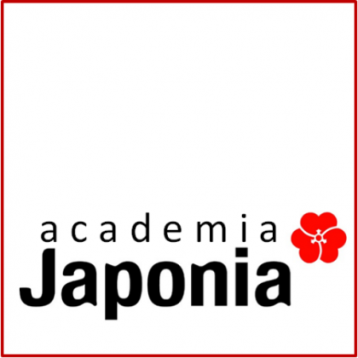 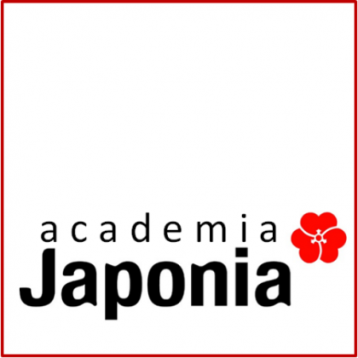 In compliance with the Regulation (EU) 2016/679 General Data Protection, INTERSPAIN NETWORK, SL informs you of the following regarding the treatment of your personal data:On behalf of INTERSPAIN NETWORK S.L. We process the information you provide us in order to provide you with the requested service and to invoice it. The data provided will be kept as long as the commercial relationship is maintained or for the years necessary to comply with legal obligations. The data will not be transferred to third parties unless it is necessary for the execution of the contract, provided you authorize it in writing and in cases where there is a legal obligation. You have the right to obtain confirmation on whether INTERSPAIN NETWORK, S.L. We are treating your personal data, therefore you have the right to access your personal data, rectify inaccurate data or request its deletion when the data is no longer necessary.Therefore, we proceed to provide you with the basic information you should know about the treatment we make of your data:Responsible for data processing: INTERSPAIN NETWORK, SLID: B-20832721 Adress: Calle Guitard, 15, 08014 Barcelona, EspañaPhone: (+34) 934 444 198E-mail: info@japonia.esBasis for data processing: consent of the data owner The aforementioned rights may be effective before INTERSPAIN NETWORK, S.L. at the postal address and email address indicated above, although the communication must be accompanied by a photocopy of the DNI, as it is a very personal right.You will also have the right to file a claim with a control authority such as the Spanish Data Protection Agency, for unlawful treatment of your personal data.In _______________, on ________________, 20__	Student’s name and signature:	